Дәреснең максатлары   Белем бирү максаты.1. «Кыш » темасы буенча лексик һәм грамматик яктан дөрес төзелгән сөйләм телен үстерү.2. КЫШ    бүлеген йомгаклауҮстереш максаты.1. Кирәкле информацияне сайлап алырга өйрәтү. 2. Үз фикереңне дәлилли  белергә өйрәтү.3. Ишетеп аңлау күнегүләре аша игътибарлылыкны үстерү.Тәрбия максаты.1Кышкы  табигать белән хозурланырга өйрәтү2. Сәламәт яшәү күнекмәләрен булдыру өчен ниләр эшләргә кирәклеген аңлатуДәресне җиһазлау.1. Кыш темасына караган әйберләр;(Тимераяк, чаңгы)2. Дәреслек, эш дәфтәрләре;5”Кыш “темасы буенча презентация ,слайдларДәрес барышы.1. Оештыру.Уңай психологик халәт тудыру.- Хәерле көн,укучылар! Бүгенге дәрестә «Туган якка кыш килде  » темасы буенча сөйләшүне дәвам итәрбез һәм инде  йомгакларбыз 2.Үткән материалны искә   төшерү.А)- Кыш билгеләрен искә төшерү .2 нче слайдУкучылардан сорау-Урамда салкынмы?-Урамда кар явамы?-Урамда буранмы?-Көн матурмы?Б)Укучыларым, ә нинди  кышкы уеннар  беләсез? 3 слайдВ).Яле, әйтегез әле, болар нәрсә? Ни өчен кирәк алар безгә?(Чаңгы, тимераяк, кәшәкә, алка рәсемнәре)  4 слайдКәшәкә сүзе әле яңа, сүзлек дәфтәрләренә яыйк әле.3 Аңлау дәрәҗәсен күзәтү буенча күнегүләрГ).Спроси у друга:  5 слайд
     -есть ли унего санки(лыжи);
    -идёт ли он на каток(горку).Ял минуту(Күрсәт әле үскәнем)Д) Найди   пары антонимы. 6 слайд
салкын-  …    кыска-…         
озын-…           җылы-….
аз-…                 төн-….
көн-...              күп-....Е)7 слайдКаникулда Айрат                             кит...



     Авыл... аның                                 яши.


       Алар малайга                         бүләк иттеләр.

    Айдар дусты Юра белән              шу....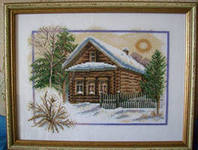 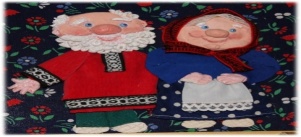 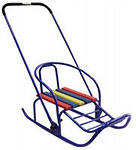 Ң)   Нишләмәде?Шуды-.....Уйнады -...Китте-..Бүләк итте-..Рәхмәт әйтте-...4.Яңа ел бәйрәмен искә төшерик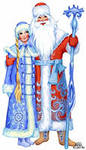 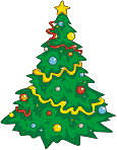 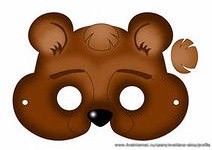 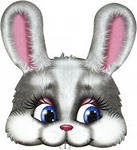 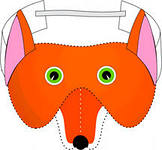 5 Өй эше  стр29№5  7. Билгеләр.8 Йомгак                    Кыш (йомгаклау)Нурлат районыЯкушка урта мәктәбенеңтатар теле һәм әдәбияты укытучысыХәмидуллина Гүзәлнең ачык дәрес планы.(3 нче сыйныф,рус телле укучылар өчен)Февраль, 2014 ел